We tekenen een aantal kubussen met daarin vlakkenBepaal zelf of je ook de kubus laat construeren, of dat je die kant en klaar uitdeelt (zoals hier bij nr. III is gebeurd).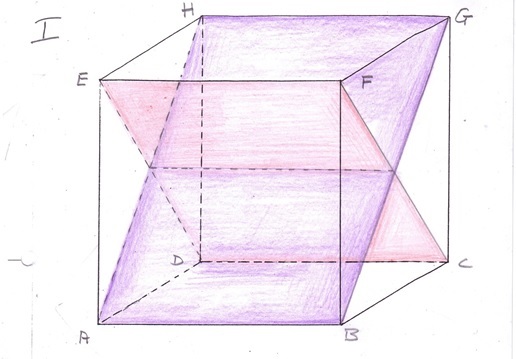 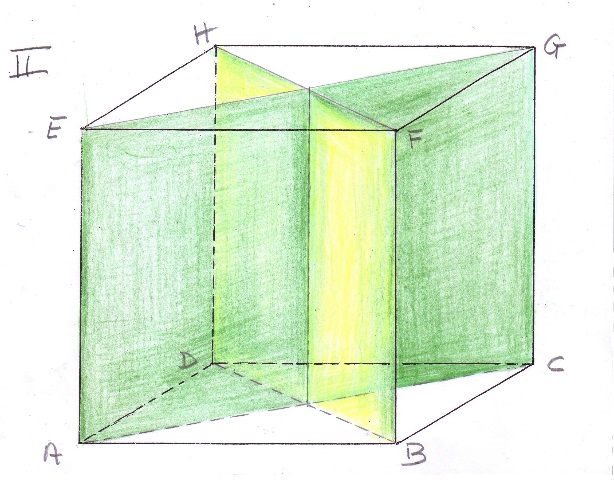 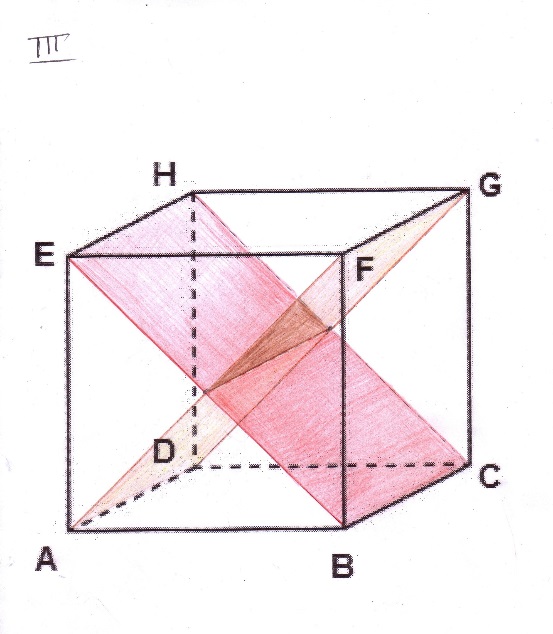 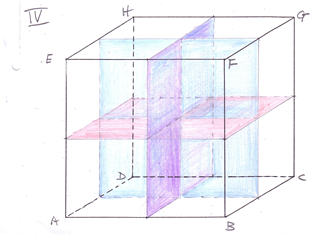 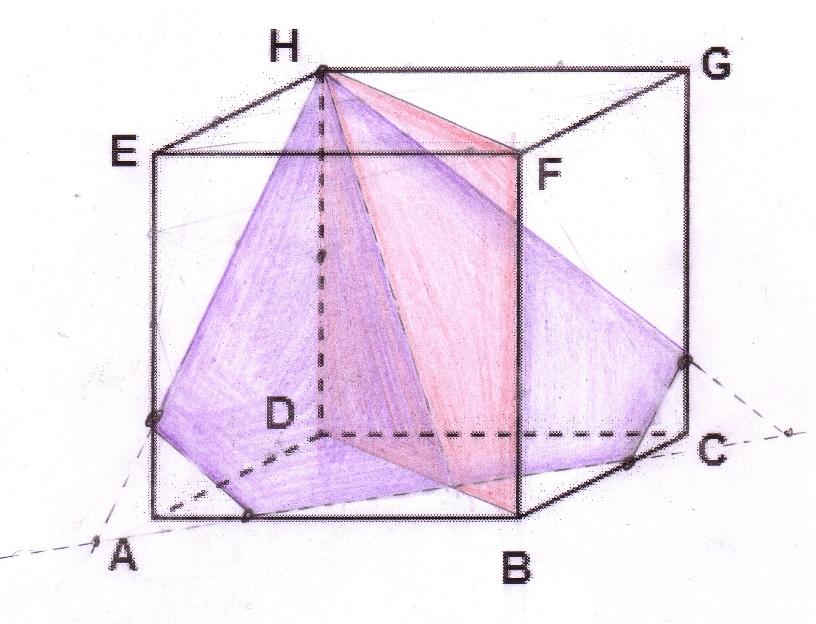 0-0-0-0-0